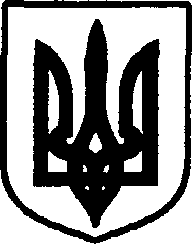 УКРАЇНАДунаєвецька міська рада виконавчий комітет  Р І Ш Е Н Н Я19 липня  2018 р.                               Дунаївці	                   № 108Про затвердження підсумків голосуванняпроектів Громадського бюджетуКеруючись Законом України «Про місцеве самоврядування в Україні», відповідно до Положення про громадський бюджет (бюджет участі) у Дунаєвецькій міській раді, затверджене рішенням 32 сесії Дунаєвецької міської ради від 22.12.2017 р. №6-32/2017р., виконавчий комітет міської радиВИРІШИВ:1.Затвердити підсумки голосування за проекти громадського бюджету, які набрали найбільшу кількість голосів, а саме: в місті Дунаївці переможцями стали 7 проектів на загальну суму 323586 грн.:«Забезпечення водовідведення стічних та зливових вод від приміщення школи і ліквідація (чи обмеження доступу) потенційно-небезпечного об’єкту на пришкільний території», у сумі 46592 грн., проголосувало 177 осіб (;  «Естетично-художнє оформлення стіни на території стадіону в м.Дунаївці», у сумі 48494 грн. проголосувало 99 осіб;«Спортивно - ігровий майданчик на території школи №4 в м.Дунаївці», у сумі 50000 грн. проголосувало 93 особи;«Відкрите небо” - м.Дунаївці, вулиця Красінських, 3 (площа Дунаєвецької міської бібліотеки)», у сумі 49700 грн. проголосувало 72 особи;«Зелений острів «Green island» в м.Дунаївці, вул. Красінських 22/1 (Станція юних натуралістів)», у сумі 50000 грн. проголосувало 70 осіб;«Встановлення ігрових актракціонів та лавочок на дитячому майданчиу по вул. Київська,24-26 в м.Дунаївці», у сумі 50000 грн., проголосувало 67 осіб;«Дитячий ігровий майданчик "Дитяча мрія" в м.Дунаївці, пров. Декоративний, 1а», у сумі 28800 грн., проголосувало 64 особи.на території старостинських округів Великий Жванчик, Миньківці, Рахнівка, Залісці, Нестерівці, Зеленче, Чаньків, Січинці, Велика Побійна, Голозубинці переможцями стали 5 проектів на загальну суму 227262 грн.:«Парк мрії» – облаштована зона відпочинку для дітей та молоді в с.Рахнівка», у сумі 50000 грн. проголосувало 203 особи;«Дитячий спортивно-ігровий майданчик «Грайландія” в с.Залісці», у сумі 50000грн. проголосувало 167 осіб;«Дитячий ігровий майданчик «Промінь» в с.Чаньків», у сумі 50000 грн. проголосувало 107 осіб;«Твоє село, твоя колиска, душі твоєї маленький рай», с. Нестерівці, вул. Центральна, 28/А», у сумі 37870 грн. проголосувало 81 особа;«Фізкультура та спорт - запорука здоров’я людей. Тренажерний зал в с. Велика Побійна», у сумі 39392 грн проголосувало 68 осіб.на території старостинських округів Мушкутинці, Лисець, Воробіївка, Вихрівка, Мала Кужелівка, Іванківці, Заставля, Ганнівка, Гірчична, Гута-Яцьковецька, Велика Кужелева, Рачинці, Сокілець, Мала Побіянка, Дем’янківці, Сивороги, Держанівка переможцями стали 4 проекти на загальну суму 195262 грн,:«Облаштування актового залу в клубі с. Мала Побіянка», у сумі 46300 грн. проголосувало 138 осіб;«Дитячі вуличні майданчики в селах Сивороги, та Соснівка», у сумі 49000 грн. проголосувало 105 осіб;«Спортивний тренажерний зал в Будинку культури с.Іванківці», у сумі 49962 грн. проголосувало 103 особи;«Облаштування зон відпочинку для зеленого туризму на території с.Сокілець», у сумі 50000 грн. проголосувало 101 особа.Заступник міського головиз питань діяльності виконавчих органів ради                                                                  С. М. Яценко